Rettelsesblad til Revisormanualen 2024-1Både s. 151Der er foretaget en rettelse i skattetabellerne. Rettelsen er markeret med gult: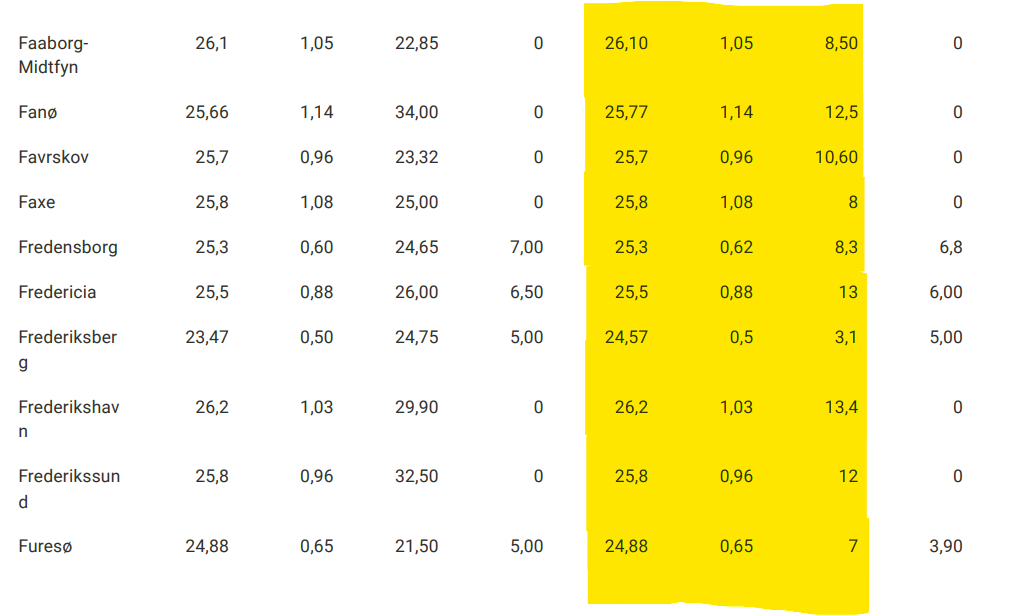 